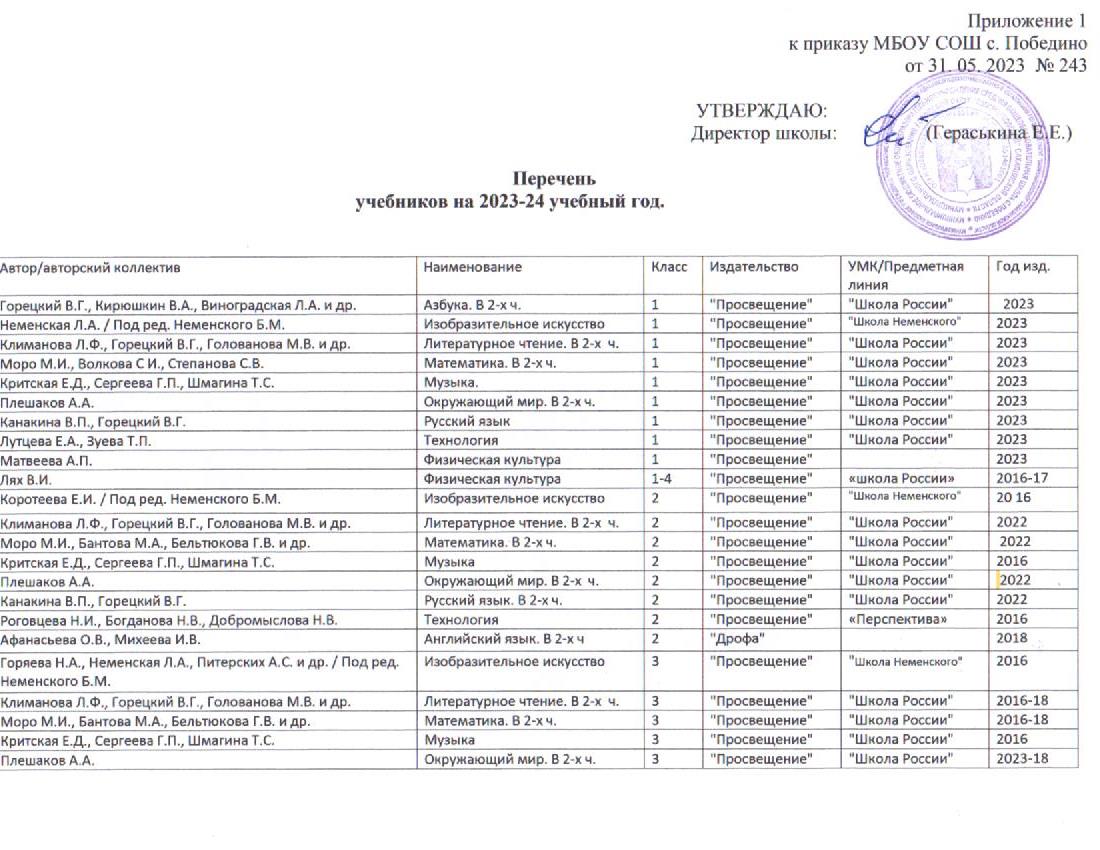 Учебники для обучающихся с интеллектуальными нарушениями.Учебные пособия.24Канакина В.П., Горецкий В.Г.Русский язык. В 2-х ч.3"Просвещение""Школа России"2016-1825Роговцева Н.И., Богданова Н.В., Добромыслова Н.В.Технология3"Просвещение"«Перспектива»201626Афанасьева О.В., Михеева И.В.Английский язык. В 2-х ч.3"Дрофа»2018-2227Неменская Л.А. / Под ред. Неменского Б.М.Изобразительное искусство4"Просвещение""Школа Неменского"201628Климанова Л.Ф., Горецкий В.Г., Голованова М.В. и др.Литературное чтение. В 2-х  ч.4"Просвещение""Школа России"202329Моро М.И., Бантова М.А., Бельтюкова Г.В. и др.Математика. В 2-х ч.4"Просвещение""Школа России"201330Критская Е.Д., Сергеева Г.П., Шмагина Т.С.Музыка4"Просвещение""Школа России"2016 31Плешаков А.А., Крючкова Е.А.Окружающий мир. В 2-х ч.4"Просвещение""Школа России"201432Афанасьева О.В., Михеева И.В.Английский язык. В 2-х ч.4"Дрофа"201833Кураев А.ВОсновы православной культуры4"Просвещение"2016-1734Канакина В.П., Горецкий В.Г.Русский язык. В 2-х ч.4"Просвещение""Школа России"201435Роговцева Н.И., Богданова Н.В., Шипилова Н.В. и др.Технология4"Просвещение"«Перспектива»201636Н.Н. Деревянко,С.В. Жаворонкова,Л.Г. Карпова,Т.Р. Колоскова,Н.Б. Пономарева,Л.Н. Струкова.Английский язык5«Титул»«Английский язык нового тысячелетия»201937Сивоглазов В.И.,Плешаков А.А.Биология5«Дрофа201938Алексеев А.И., Николина В.В., Липкина Е.К. и др.География5-6"Просвещение"«Полярная звезда»2019  39Горяева Н.А., Островская О.В. / Под ред. Неменского Б.М.Изобразительное искусство5"Просвещение""Школа Неменского"2015 40Уколова В.И. Всеобщая история. История Древнего мира5"Просвещение"«Сферы»202141Коровина В.Я., Журавлев В.П., Коровин В.И.Литература. В 2-х ч.5"Просвещение"2015 42Бунимович Е.А., Дорофеев Г.В., Суворова С.Б. и др.Математика5"Просвещение"«Сферы»201653Сергеева Г.П., Критская Е.Д.Музыка5"Просвещение"2015 44Ладыженская Т.А., Баранов М.Т., Тростенцова Л.А. и дрРусский язык. В 2-х ч.5«Просвещение»2019  45Казакевич В.М. под ред.Технология5«Просвещение»2019 46Сивоглазов В.И.Биология6Дрофа201947Виноградова Н.Ф., Власенко В.И., Поляков А.В.Основы духовно-нравственной культуры народов России5«ВЕНТАНА-ГРАФ»201548Виленский М.Я., Туревский И.М., Торочкова Т.Ю. и др. / Под ред. Виленского М.Я.Физическая культура5-7"Просвещение"2016-1949Н.Н. Деревянко,С.В. Жаворонкова,Л.В. Козятинская и дрАнглийский язык6«Титул»«Английский язык нового тысячелетия»201950Неменская Л.А. / Под ред. Неменского Б.М.Изобразительное искусство6"Просвещение""Школа Неменского"2016 51Арсентьев Н.М., Данилов А.А., Стефанович П.С., и др./Под ред. Торкунова А.В.История России. В 2-х ч.6"Просвещение"2016-1752Ведюшкин В.А., Уколова В.И.Всеобщая история. История Средних веков6"Просвещение"«Сферы»202153Полухина В.П., Коровина В.Я., Журавлев В.П. и др. / Под ред. Коровиной В.Я.Литература. В 2-х ч.6"Просвещение"2016 54Бунимович Е.А., Кузнецова Л.В., Минаева С.С. и др.Математика6"Просвещение"«Сферы»201655Сергеева Г.П., Критская Е.Д.Музыка6"Просвещение"2016 56Боголюбов Л.Н.,Виноградова Н.Ф.,Городецкая Н.И. и др.Обществознание6«ДРОФА»201957Ладыженская Т.А., Баранов М.Т., Тростенцова Л.А. и дрРусский язык. В 2-х ч.6«ВЕНТАНА-ГРАФ»"Алгоритм успеха"201958Казакевич В.М. под ред.Технология 6«Просвещение»201959Мордкович А.Г.Алгебра. 7«Мнемозина»201960Н.Н. Деревянко,С.В. Жаворонкова,Л.В. Козятинская и дрАнглийский язык7«Титул»«Английский язык нового тысячелетия»201961Сивоглазов В.И., Сапин М.Р., Каменский А.А.Биология7"Дрофа"201962Алексеев А.И. и др.География7"Просвещение"«Полярная звезда»2019 63Питерских А.С., Гуров Г.Е. / Под ред. Неменского Б.М.Изобразительное искусство7"Просвещение""Школа Неменского"201764 Босова Л. Л., Босова А. Ю.Информатика7«Просвещение»2017 65Арсентьев Н.М., Данилов А.А., Курукин И.В., и др./Под ред. Торкунова А.В.История России. В 2-х ч.7"Просвещение"2016-1766Коровина В.Я., Журавлев В.П., Коровин В.И.Литература. В 2-х частях7"Просвещение"2017 67Сергеева Г.П., Критская Е.Д.Музыка7"Просвещение"2017 68 Под ред. Боголюбова Л.Н. и др.Обществознание7«ДРОФА»201969Ладыженская Т.А., Баранов М.Т., Тростенцова Л.А. и дрРусский язык7«Просвещение»2019   70Белага В.В., Ломаченков И.А., Панебратцев Ю.А.Физика7"Просвещение"«Сферы»201771Ведюшкин В.А., Бовыкин Д.Ю.Всеобщая история. Новое время7"Просвещение"«Сферы»202072Казакевич В.М. под редТехнология 7«Просвещение»201973Атанасян Л.С., Бутузов В.Ф., Кадомцев С.Б. и др.Геометрия. 7-9"Просвещение"2016-19 74Виноградова Н.Ф.,Смирнов Д.В.,Сидоренко Л.В.,Таранин А.Б.Основы безопасности жизнедеятельности8-9«Просвещение»202275Сергеева Г.П., Критская Е.Д.Музыка8«Просвещение»201976Дворецкая О.Б., Казырбаева Н.Ю., Кузеванова Н. И . и др.Английский язык8«Титул»«Английский язык нового тысячелетия»201977Сивоглазов В.И., Сапин М.Р., Каменский А.А.Биология8"Дрофа"201978Алексеев А.И. и др.География8"Просвещение"«Полярная звезда»201979Босова Л.Л., Босова А.Ю.Информатика8БИНОМ201880 Бовыкин Д.Ю., Ведюшкин В.А.Всеобщая история.  Новое время8"Просвещение"«Сферы»202081Коровина В.Я., Журавлев В.П., Коровин В.И.Литература. В 2-х частях8"Просвещение"201882Белага В.В., Ломаченков И.А., Панебратцев Ю.А.Физика8"Просвещение"«Сферы»201883Рудзитис Г.Е., Фельдман Ф.Г.Химия8«Просвещение»202184Мордкович А.Г.Алгебра. В 2-х ч.8«Мнемозина»201985Бархударов С.Г., Крючков С.Е.,Максимов Л.Ю. и дрРусский язык. 8«Просвещение»201986/Под ред. Торкунова А.В.История России. В 2-х ч.8"Просвещение"2016-1887Под ред. Боголюбова Л.Н. и др.Обществознание8"Просвещение"201988Лях В. И.Физическая культура8-9Просвещение201889Казакевич В.М. под ред.Технология 8-9«Просвещение»2019, 202290Боголюбов Л.Н.и др.Обществознание9"Просвещение"201991Захаров В.Б., Сивоглазов В.И., Мамонтов С.Г., Агафонов Биология9«ДРОФА»201992Алексеев А.И.,Николина В.В.,Липкина Е.К. и др.География 9"Просвещение"«Полярная звезда»201993Босова Л.Л.,Босова А.Ю.Информатика9«БИНОМ»201994Коровина В.Я.,Журавлев В.П., Коровин В.И. и др.Литература. В 2-х ч.9"Просвещение"2019-2095Белага В.В., Ломаченков И.А., Панебратцев Ю.А.Физика9"Просвещение"«Сферы»201996Рудзитис Г.Е., Фельдман Ф.Г.Химия9«Просвещение»202197Мордкович, А.Г., Семенов П.В.Алгебра. В 2-х ч.9«Мнемозина»201998О.Л. Гроза,О.Б. Дворецкая,Н.Ю. Казырбаева,В.В. Английский язык9"Титул"«Английский язык нового тысячелетия»201999Шмелев А.Д.,Флоренская Э.А.,Савчук Л.О. и др./Под ред. Шмелева А.Д.Русский язык9«ВЕНТАНА-ГРАФ»2019, 2021100Под ред. Торкунова А.В.История России. В 2-х ч.9"Просвещение"«Сферы»2016-2019                                               Медяков А.С., Бовыкин Д.Ю.Всеобщая история. Новое время9"Просвещение"2019101Загладин Н.В., Белоусов Л.С./под ред. Карпова С.П.История. Всеобщая история 10-11«Русское слово»2020,2022.102Ким С.В., Горский В.А.Основы безопасности жизнедеятельности 10-11«Просвещение»2021103Максаковский В.П.География10-11"Просвещение"2019104Атанасян Л.С., Бутузов В.Ф., Кадомцев С.Б. и др.Геометрия 10-11"Просвещение"2020.105Лях В.И.Физическая культура10-11"Просвещение"2020.106Мордкович А.Г., Семенов В.П.Алгебра. В 2-х ч.10-11"Мнемозина"2020107Сивоглазов В.И., Агафонова Б.А., Захарова Е.Т.Биология. Общая биология10«Просвещение»2022108Симоненко В.Д.,Очинин О.П.,Матяш Н.В.,Виноградов Д.В.Технология 10-11ВЕНТАНА-ГРАФ2019.109Г.Е. Рудзитис, Ф.Г.ФельдманХимия10«Просвещение»2021110Гроза О.Л., Дворецкая О.Б., Казырбаева Н.Ю. и др.Английский язык10"Титул"2009111Горинов М.М. и др./Под ред. Торкунова А.В.История России. 1914-1945гг.В 2-х ч. 10"Просвещение"2022112Мединский В.Р., Торкунов А.В.История России. 1914-1945 г.г.10"Просвещение"2023113Мединский В.Р., Чубарьян А.О.Всеобщая история. 1914-1945г 10"Просвещение"2023114 Боголюбов Л.Н.,Лабезникова А.Ю., Матвеев А.И./Под ред. Боголюбова Л.Н., Лазебниковой А.Ю.Обществознание10"Просвещение"2019115Лебедев, Ю.В.Литература. В 2-х частях10"Просвещение"2020116Белага В.В., Ломанченков И.А., Панебратцев Ю.А.Физика10"Просвещение"2019117Босова Л.Л., Босова А.Ю.Информатика10«БИНОМ»2019118Львова С.И., Львов В.В.Русский язык10"Мнемозина"2019119Львова С.И., Львов В.В.Русский язык11"Мнемозина"2019120Габриелян О.С.,Остроумов И.Г., Сладков С.А.Химия11«Просвещение»2020121 Под ред. Боголюбова Л.Н., Лазебниковой А.Ю.Обществознание11"Просвещение"2019122Журавлев В.П., под редЛитература. В 2-х частях11"Просвещение"2020123Гроза О.Л., Дворецкая О.Б., Казырбаева Н.Ю. и др.Английский язык11"Титул"2010124Белага В.В., Ломанченков И.А., Панебратцев Ю.А.Физика11"Просвещение"2019125Босова Л.Л., Босова А.Ю.Информатика11«БИНОМ»2019126Сивоглазов В.И., Агафонова Б.А., Захарова Е.Т.Биология. Общая биология11«Просвещение»2022127Данилов А.А. и др./ Под ред. Торкунова А.В.История России. 1946-начало 21 века.  В 2-х ч. 11"Просвещение"2022128Мединский В.Р., Торкунов А.В.История России. 1914-1945 г.г.10"Просвещение"2023129Мединский В.Р., Чубарьян А.О.Всеобщая история. 1914-1945г 10"Просвещение"2023№Автор/авторский коллективНаименование  КлассИздательство Год издания1Ковалёва Е.А.Технология. Сельскохозяйственный труд7"Просвещение"20182Якубовская Э.В., Галунчикова Н.Г.Русский язык. 7"Просвещение"20183Аксёнова А.К., авт-сост.Чтение. 7"Просвещение"20184Алышева Т.В.Математика. 7"Просвещение"20185Клепинина З.А.Биология7"Просвещение"20186Лифанова Т.М., Соломина Е.Н.География7"Просвещение"20187Бгажнокова И. М., Смирнова Л. В. История Отечества7"Просвещение"2018№АвторНаименование КлассИздательство УМКГод изд.1Савельева Л.Е., Котляр О.Г., Григорьева М.А.География. Планета Земля. Атлас5-6«Просвещение»«Сферы»20182Савельева Л.Е., Котляр О.Г., Григорьева М.А.География. Земля и люди. Атлас7«Просвещение»«Сферы»20183Дронов В., Савельева Л.Е., Котляр О.Г. и др.География. Россия. Атлас8-9«Просвещение»«Сферы»20184Заяц Д.В., Кузнецов А.П.География. Атлас10-11«Просвещение»«Сферы»20185Мерзликин А.Ю., Старкова И .Г.История России. Атлас6«Просвещение»20186Курукин И.В.История России. Атлас7«Просвещение»20187Артеменков Д.А., Ломаченков И.А., Панебратцев Ю.А.Физика. Задачник7«Просвещение»«Сферы»20188Артеменков Д.А., Ломаченков И.А., Панебратцев Ю.А.Физика. Задачник8«Просвещение»«Сферы»20189Артеменков Д.А., Ломаченков И.А., Панебратцев Ю.А.Физика. Задачник9«Просвещение»«Сферы»201810Горецкий В.Г., Федосова Н.А.Прописи. В 4-х ч.1«Просвещение»«Школа России»2021